Guidance notes1. Please download the application form, complete in BLACK ink and forward it to the postal address given below or after    completion, scan the application form and email to informationrequests@barnsley.gov.uk2. Your full name is required for acknowledgement and for the processing of the application.3. Please state what information you require from BMBC, including any dates, as being specific as possible will enable us    to locate and process your request faster.4. Please let us know how you would like to receive the information, e.g. email or letter5. Your request will be processed within 20 working days after the date of receipt, or sooner if the information is readily    available.6. On acknowledgement of your application, which should be within 5 working days, you will be informed of any charges    that may apply, giving you the chance to reconsider your application if required.For guidance only:-FOI/EIR - Disbursement costs that may apply e.g. photocopying and postage charges.Completed application forms should be sent to:-Customer Feedback and Improvement TeamBarnsley Metropolitan Borough CouncilCorporate Mail RoomP.O. Box 634Gateway PlazaBarnsleyS70 9GGor email to informationrequests@barnsley.gov.ukShould you require any further assistance with completing the application form, please contact 01226 787898.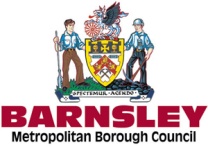 Administration Use ONLYAdministration Use ONLYAdministration Use ONLYDate receivedDate receivedReceived byReceived by20 working day deadline date20 working day deadline dateReference no.Reference no.APPLICATION FOR INFORMATIONFREEDOM OF INFORMATION ACT (FOI) 2000ENVIRONMENTAL INFORMATION REGULATIONS (EIR) 2004APPLICATION FOR INFORMATIONFREEDOM OF INFORMATION ACT (FOI) 2000ENVIRONMENTAL INFORMATION REGULATIONS (EIR) 2004APPLICATION FOR INFORMATIONFREEDOM OF INFORMATION ACT (FOI) 2000ENVIRONMENTAL INFORMATION REGULATIONS (EIR) 2004APPLICATION FOR INFORMATIONFREEDOM OF INFORMATION ACT (FOI) 2000ENVIRONMENTAL INFORMATION REGULATIONS (EIR) 2004APPLICATION FOR INFORMATIONFREEDOM OF INFORMATION ACT (FOI) 2000ENVIRONMENTAL INFORMATION REGULATIONS (EIR) 2004APPLICATION FOR INFORMATIONFREEDOM OF INFORMATION ACT (FOI) 2000ENVIRONMENTAL INFORMATION REGULATIONS (EIR) 2004APPLICATION FOR INFORMATIONFREEDOM OF INFORMATION ACT (FOI) 2000ENVIRONMENTAL INFORMATION REGULATIONS (EIR) 2004APPLICATION FOR INFORMATIONFREEDOM OF INFORMATION ACT (FOI) 2000ENVIRONMENTAL INFORMATION REGULATIONS (EIR) 2004APPLICATION FOR INFORMATIONFREEDOM OF INFORMATION ACT (FOI) 2000ENVIRONMENTAL INFORMATION REGULATIONS (EIR) 2004APPLICATION FOR INFORMATIONFREEDOM OF INFORMATION ACT (FOI) 2000ENVIRONMENTAL INFORMATION REGULATIONS (EIR) 2004APPLICATION FOR INFORMATIONFREEDOM OF INFORMATION ACT (FOI) 2000ENVIRONMENTAL INFORMATION REGULATIONS (EIR) 2004APPLICATION FOR INFORMATIONFREEDOM OF INFORMATION ACT (FOI) 2000ENVIRONMENTAL INFORMATION REGULATIONS (EIR) 2004APPLICATION FOR INFORMATIONFREEDOM OF INFORMATION ACT (FOI) 2000ENVIRONMENTAL INFORMATION REGULATIONS (EIR) 2004APPLICATION FOR INFORMATIONFREEDOM OF INFORMATION ACT (FOI) 2000ENVIRONMENTAL INFORMATION REGULATIONS (EIR) 2004Please complete the form in BLACK ink and as fully as possiblePlease complete the form in BLACK ink and as fully as possiblePlease complete the form in BLACK ink and as fully as possiblePlease complete the form in BLACK ink and as fully as possiblePlease complete the form in BLACK ink and as fully as possiblePlease complete the form in BLACK ink and as fully as possiblePlease complete the form in BLACK ink and as fully as possiblePlease complete the form in BLACK ink and as fully as possiblePlease complete the form in BLACK ink and as fully as possiblePlease complete the form in BLACK ink and as fully as possiblePlease complete the form in BLACK ink and as fully as possiblePlease complete the form in BLACK ink and as fully as possiblePlease complete the form in BLACK ink and as fully as possiblePlease complete the form in BLACK ink and as fully as possibleSECTION 1 SECTION 1 SECTION 1 APPLICANT DETAILSAPPLICANT DETAILSAPPLICANT DETAILSAPPLICANT DETAILSAPPLICANT DETAILSAPPLICANT DETAILSAPPLICANT DETAILSAPPLICANT DETAILSAPPLICANT DETAILSAPPLICANT DETAILSAPPLICANT DETAILSForename(s)Forename(s)SurnameCompany/organisationCompany/organisationCompany/organisationCurrent address for postal responsesCurrent address for postal responsesCurrent address for postal responsesCurrent address for postal responsesEmail addressEmail addressEmail addressEmail addressSECTION 2SECTION 2SECTION 2WHAT INFORMATION ARE YOU LOOKING FOR?WHAT INFORMATION ARE YOU LOOKING FOR?WHAT INFORMATION ARE YOU LOOKING FOR?WHAT INFORMATION ARE YOU LOOKING FOR?WHAT INFORMATION ARE YOU LOOKING FOR?WHAT INFORMATION ARE YOU LOOKING FOR?WHAT INFORMATION ARE YOU LOOKING FOR?WHAT INFORMATION ARE YOU LOOKING FOR?WHAT INFORMATION ARE YOU LOOKING FOR?WHAT INFORMATION ARE YOU LOOKING FOR?WHAT INFORMATION ARE YOU LOOKING FOR?Please state what information, including dates, you require from the list of services below, within Barnsley Metropolitan Borough Council. Please state what information, including dates, you require from the list of services below, within Barnsley Metropolitan Borough Council. Please state what information, including dates, you require from the list of services below, within Barnsley Metropolitan Borough Council. Please state what information, including dates, you require from the list of services below, within Barnsley Metropolitan Borough Council. Please state what information, including dates, you require from the list of services below, within Barnsley Metropolitan Borough Council. Please state what information, including dates, you require from the list of services below, within Barnsley Metropolitan Borough Council. Please state what information, including dates, you require from the list of services below, within Barnsley Metropolitan Borough Council. Please state what information, including dates, you require from the list of services below, within Barnsley Metropolitan Borough Council. Please state what information, including dates, you require from the list of services below, within Barnsley Metropolitan Borough Council. Please state what information, including dates, you require from the list of services below, within Barnsley Metropolitan Borough Council. Please state what information, including dates, you require from the list of services below, within Barnsley Metropolitan Borough Council. Please state what information, including dates, you require from the list of services below, within Barnsley Metropolitan Borough Council. Please state what information, including dates, you require from the list of services below, within Barnsley Metropolitan Borough Council. Please state what information, including dates, you require from the list of services below, within Barnsley Metropolitan Borough Council. Please tick which service you consider holds the information requested.Please tick which service you consider holds the information requested.Please tick which service you consider holds the information requested.Please tick which service you consider holds the information requested.Please tick which service you consider holds the information requested.Please tick which service you consider holds the information requested.Please tick which service you consider holds the information requested.Please tick which service you consider holds the information requested.Please tick which service you consider holds the information requested.Please tick which service you consider holds the information requested.Please tick which service you consider holds the information requested.Please tick which service you consider holds the information requested.Please tick which service you consider holds the information requested.Please tick which service you consider holds the information requested.Adult Health, Social Care and WellbeingAdult Health, Social Care and WellbeingAdult Health, Social Care and WellbeingAdult Health, Social Care and WellbeingAdult Health, Social Care and WellbeingAdult Health, Social Care and WellbeingAdult Health, Social Care and WellbeingAdult Health, Social Care and WellbeingAdult Health, Social Care and WellbeingAdult Health, Social Care and WellbeingAdult Health, Social Care and WellbeingAdult Health, Social Care and WellbeingAdult Health, Social Care and WellbeingCouncil Tax, Council Tax Support and Housing BenefitsCouncil Tax, Council Tax Support and Housing BenefitsCouncil Tax, Council Tax Support and Housing BenefitsCouncil Tax, Council Tax Support and Housing BenefitsCouncil Tax, Council Tax Support and Housing BenefitsCouncil Tax, Council Tax Support and Housing BenefitsCouncil Tax, Council Tax Support and Housing BenefitsCouncil Tax, Council Tax Support and Housing BenefitsCouncil Tax, Council Tax Support and Housing BenefitsCouncil Tax, Council Tax Support and Housing BenefitsCouncil Tax, Council Tax Support and Housing BenefitsCouncil Tax, Council Tax Support and Housing BenefitsCouncil Tax, Council Tax Support and Housing BenefitsCouncil & DemocracyCouncil & DemocracyCouncil & DemocracyCouncil & DemocracyCouncil & DemocracyCouncil & DemocracyCouncil & DemocracyCouncil & DemocracyCouncil & DemocracyCouncil & DemocracyCouncil & DemocracyCouncil & DemocracyCouncil & DemocracyEducation, Children & Social CareEducation, Children & Social CareEducation, Children & Social CareEducation, Children & Social CareEducation, Children & Social CareEducation, Children & Social CareEducation, Children & Social CareEducation, Children & Social CareEducation, Children & Social CareEducation, Children & Social CareEducation, Children & Social CareEducation, Children & Social CareEducation, Children & Social CareEnvironment & PlanningEnvironment & PlanningEnvironment & PlanningEnvironment & PlanningEnvironment & PlanningEnvironment & PlanningEnvironment & PlanningEnvironment & PlanningEnvironment & PlanningEnvironment & PlanningEnvironment & PlanningEnvironment & PlanningEnvironment & PlanningHousing, Repairs & MaintenanceHousing, Repairs & MaintenanceHousing, Repairs & MaintenanceHousing, Repairs & MaintenanceHousing, Repairs & MaintenanceHousing, Repairs & MaintenanceHousing, Repairs & MaintenanceHousing, Repairs & MaintenanceHousing, Repairs & MaintenanceHousing, Repairs & MaintenanceHousing, Repairs & MaintenanceHousing, Repairs & MaintenanceHousing, Repairs & MaintenanceInformation Computer Technology (ICT), Website, IT Hardware & SupportInformation Computer Technology (ICT), Website, IT Hardware & SupportInformation Computer Technology (ICT), Website, IT Hardware & SupportInformation Computer Technology (ICT), Website, IT Hardware & SupportInformation Computer Technology (ICT), Website, IT Hardware & SupportInformation Computer Technology (ICT), Website, IT Hardware & SupportInformation Computer Technology (ICT), Website, IT Hardware & SupportInformation Computer Technology (ICT), Website, IT Hardware & SupportInformation Computer Technology (ICT), Website, IT Hardware & SupportInformation Computer Technology (ICT), Website, IT Hardware & SupportInformation Computer Technology (ICT), Website, IT Hardware & SupportInformation Computer Technology (ICT), Website, IT Hardware & SupportInformation Computer Technology (ICT), Website, IT Hardware & SupportProcurement & ContractsProcurement & ContractsProcurement & ContractsProcurement & ContractsProcurement & ContractsProcurement & ContractsProcurement & ContractsProcurement & ContractsProcurement & ContractsProcurement & ContractsProcurement & ContractsProcurement & ContractsProcurement & ContractsPublic HealthPublic HealthPublic HealthPublic HealthPublic HealthPublic HealthPublic HealthPublic HealthPublic HealthPublic HealthPublic HealthPublic HealthPublic HealthSickness Statistics, Employee Numbers, Salaries and WagesSickness Statistics, Employee Numbers, Salaries and WagesSickness Statistics, Employee Numbers, Salaries and WagesSickness Statistics, Employee Numbers, Salaries and WagesSickness Statistics, Employee Numbers, Salaries and WagesSickness Statistics, Employee Numbers, Salaries and WagesSickness Statistics, Employee Numbers, Salaries and WagesSickness Statistics, Employee Numbers, Salaries and WagesSickness Statistics, Employee Numbers, Salaries and WagesSickness Statistics, Employee Numbers, Salaries and WagesSickness Statistics, Employee Numbers, Salaries and WagesSickness Statistics, Employee Numbers, Salaries and WagesSickness Statistics, Employee Numbers, Salaries and WagesApplicant’s SignatureApplicant’s SignatureApplicant’s SignatureApplicant’s SignatureApplicant’s SignatureDateDate